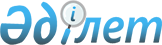 О внесении изменений и дополнений в приказ Министра финансов Республики Казахстан от 3 мая 1999 года N 177 "Об утверждении Правил о порядке формирования, использования и учета средств, получаемых от реализации платных услуг, от спонсорской и благотворительной помощи депозитных сумм и страховых возмещений государственных учреждений"
					
			Утративший силу
			
			
		
					Приказ Министра финансов Республики Казахстан от 1 июля 2002 года N 302. Зарегистрирован в Министерстве юстиции Республики Казахстан 27 июля 2002 года N 1932. Утратил силу - приказом Министра финансов РК от 12 марта 2005 года N 78 (V053497) (действует до 1 января 2006 года)

      Приказываю: 




      1. Внести в 
 приказ 
 Министра финансов Республики Казахстан от 3 мая 1999 года N 177  "Об утверждении Правил о порядке формирования, использования и учета средств, получаемых от реализации платных услуг, от спонсорской и благотворительной помощи, депозитных сумм и страховых возмещений государственных учреждений" следующие изменения и дополнения: 



      в заголовке слова "страховых возмещений" заменить словами "страховых выплат"; 



      в пункте 1 слова "страховых возмещений" заменить словами "страховых выплат"; 



      в Правилах о порядке формирования, использования и учета средств, получаемых от реализации платных услуг, от спонсорской и благотворительной помощи, депозитных сумм и страховых возмещений государственных учреждений, утвержденных указанным Приказом: 



      1) в заголовке слова "страховых возмещений" заменить словами "страховых выплат"; 



      по всему тексту слова "страхового возмещения" и "страховое возмещение" заменить соответственно словами "страховой выплаты" и "страховую выплату"; 



      по всему тексту слова "местный финансовый орган", "местные финансовые органы", "местных финансовых органов" и "местного финансового органа" заменить соответственно словами "местный уполномоченный орган", "местные уполномоченные органы", "местных уполномоченных органов" и "местного уполномоченного органа"; 



      в пункте 12: 



      в абзаце втором после слова "составляет" дополнить словами "и утверждает"; 



      в абзаце третьем после слова "руководителем" дополнить словами "финансовой службы"; 



      в пункте 13 слова "на утверждение в Бюджетный департамент



Министерства" заменить словами "на согласование в Министерство";



      в пункте 14 слова "Бюджетный департамент Министерства" заменить словом "Министерство", слово "рассмотрение" заменить словом "согласование"; 



      в пункте 15:



      в абзаце первом слово "утверждаются" заменить словом "согласовываются", слова "курирующим Бюджетный департамент" исключить;



      в абзаце втором слово "утверждаются" заменить словом "согласовываются";



      в абзаце третьем слова "утвержденной", "утвердившей" заменить соответственно словами "согласованной", "согласовавшей";



      в пункте 16:



      в абзаце первом:



      после слова "утверждены" дополнить словами "и согласованы";



      после слова "утвержденных" дополнить словами "и согласованных";



      в абзаце втором:



      после слова "неутверждения" дополнить словами "и не согласования";



      после слов "на утверждение" дополнить словами "и согласование";



      после слов "до утверждения" дополнить словами "и согласования";



      в абзаце третьем после слов "не утверждается" дополнить словами "и не согласовывается";



      в абзаце первом пункта 19:



      после слова "утвержденных" дополнить словами "и согласованных";



      после слова "утверждены" дополнить словами "и согласованы";



      в пункте 19-1 после слова "утверждается" дополнить словами "и согласовывается";



      в пункте 19-2:



      в абзаце третьем после слова "составляет" дополнить словами "и утверждает", слова "в Бюджетный департамент Министерства" заменить словами "на согласование в Министерство"; 



      в абзаце четвертом слова "функциональные управления Бюджетного департамента Министерства" заменить словом "Министерство", слова "и представляют на утверждение вице-Министру финансов, курирующему Бюджетный департамент или руководителю соответствующего местного финансового органа" исключить; 



      в абзаце пятом: 



      после слова "утверждается" дополнить словами "и согласовывается"; 



      слово "утвердившей" заменить словом "согласовавшей"; 



      по всему тексту абзаца шестого слово "утвержденной" дополнить словами "и согласованной"; 



      пункт 19-3 изложить в следующей редакции: 



      "19-3. Регистрация сводных смет и справок об изменении сводной сметы, утвержденных администраторами бюджетных программ и согласованных с Министерством финансов или местными уполномоченными органами, осуществляется Министерством финансов или местными уполномоченными органами, а регистрация индивидуальных смет и справок об изменении индивидуальной сметы, утвержденных администраторами бюджетных программ осуществляется администраторами бюджетных программ."; 



      дополнить пунктом 19-4 следующего содержания: 



      "19-4. В случае изменения кодов функциональной классификации расходов бюджета Единой бюджетной классификации при сохранении вида платных услуг и годовой суммы доходов и расходов по платным услугам, индивидуальные (сводные) сметы утверждаются согласно новым кодам, а утвержденные и согласованные в установленном порядке до изменения вышеуказанных кодов индивидуальные (сводные) сметы не подлежат переутверждению и пересогласованию. Такие сметы на основании ходатайств администраторов бюджетных программ об изменении кодов подлежат переоформлению в территориальных органах казначейства по измененным кодам Единой бюджетной классификации."; 



      в пункте 21 слова "Бюджетному департаменту" заменить словами "Министерству финансов"; 



      пункт 23 после слов "получаемых государственными учреждениями" дополнить словами ", кроме государственных органов"; 



      в пункте 24: 



      в абзаце первом: 



      слова ": администратору республиканских бюджетных программ - на основании разрешения, выданного Комитетом казначейства Министерства финансов Республики Казахстан;" исключить; 



      слова "(как администратору бюджетных программ, так и его подведомственным государственным учреждениям)" заменить словами "государственным учреждениям"; 



      абзац второй изложить в следующей редакции: 



      "В случае, когда письменное заявление от вносителей спонсорской и благотворительной помощи, получить невозможно, то: 



      1) вместо письменного заявления представляется Договор между получателем и вносителем спонсорской и благотворительной помощи, если спонсорская и благотворительная помощь оказывается юридическими лицами или нерезидентами Республики Казахстан; 



      2) зачисление денежных средств на счет для спонсорской и благотворительной помощи допускается без письменного заявления, если спонсорская и благотворительная помощь оказывается физическими лицами."; 



      в пункте 29: 



      в абзаце пятом слова "Министерства внутренних дел Республики Казахстан", "Агентства Республики Казахстан по делам здравоохранения" исключить; 



      в абзаце тридцать четвертом слова "Агентства Республики Казахстан по делам здравоохранения" заменить словами "Министерства здравоохранения Республики Казахстан"; 



      пункт 35 дополнить абзацем следующего содержания: 



      "При оплате наличными деньгами приобретаемых товаров и услуг для осужденных, подозреваемых и обвиняемых в совершении преступлений, пациентов, находящихся в психиатрической больнице, опекаемых, проживающих в домах-интернатах для умственно-отсталых детей, психоневрологических интернатах, организациях образования для детей-сирот и детей, оставшихся без попечения родителей, предусмотренных пунктом 29 настоящих Правил, оплата банковских услуг производится за счет депозитных сумм."; 



      2) приложение N 1 "Перечень платных услуг государственных учреждений, содержащихся за счет государственного бюджета" изложить в редакции согласно приложению N 1 к настоящему Приказу; 



      3) приложение N 2 "Сводная смета доходов и расходов по средствам, получаемым от реализации платных услуг государственных учреждений" изложить в редакции согласно приложению N 2 к настоящему Приказу; 



      4) в приложении N 2-1 "Индивидуальная смета доходов и расходов по средствам, получаемым от реализации платных услуг государственных учреждений": 



      в правом верхнем углу слова "страховых возмешений" заменить словами "страховых выплат"; 



      в графе 1 "Показатели" после слова "Остаток" дополнить словом "денежных"; 



      5) приложение N 2-2 "Справка об изменении сводной (индивидуальной) сметы доходов и расходов по средствам, получаемым от реализации платных услуг государственных учреждений на _____г." изложить в редакции согласно приложению N 3 к настоящему Приказу; 



      6) в приложении N 3 "Отчет об использовании средств, получаемых от реализации платных услуг государственных учреждений, содержащихся за счет ________бюджета на 1_____ г.": 



      в правом верхнем углу слова "страховых возмешений" заменить словами "страховых выплат"; 



      по всему тексту графы 8 "Наименование" после слова "Остаток" дополнить словом "денежных"; 



      слова "(Начальник финансового органа)" заменить словами "(Начальник местного уполномоченного органа)"; 



      7) в приложении N 4 "Разрешение на открытие (продление срока действия) счета для спонсорской и благотворительной помощи": 



      в правом верхнем углу слова "страховых возмешений" заменить словами "страховых выплат"; 



      слова "Комитет казначейства МФ РК", "Председатель Комитета казначейства МФ РК", "Начальник Управления бухгалтерского учета и отчетности по банковским операциям" исключить; 



      слова "(местный финансовый орган)" и "(финансового органа)" заменить соответственно словами "(местный уполномоченный орган)" и "(местного уполномоченного органа)"; 



      8) в приложении N 5 "Разрешение на открытие (продление срока действия) депозитного счета": 



      в правом верхнем углу слова "страховых возмешений" заменить словами "страховых выплат"; 



      слова "местный финансовый орган" и "местного финансового органа" заменить соответственно словами "местный уполномоченный орган" и "местного уполномоченного органа"; 



      9) в приложении N 6 "Разрешение на открытие (продление срока действия) текущего счета для зачисления страхового возмещения": 



      в правом верхнем углу слова "страховых возмешений" заменить словами "страховых выплат"; 



      слова "местный финансовый орган" и "местного финансового органа" заменить соответственно словами "местный уполномоченный орган" и "местного уполномоченного органа"; 



      по всему тексту слова "страхового возмещения" заменить словами "страховой выплаты". 



      2. Настоящий приказ вводится в действие со дня его государственной регистрации в Министерстве юстиции Республики Казахстан. 


    

 Заместитель Премьер-Министра - 




           Министр финансов 





Приложение N 1 к приказу       



заместителя Премьер-Министра - Министра



финансов Республики Казахстан    



от 1 июля 2002 года N 302      


Приложение N 1             



к Правилам о порядке формирования,    



использования и учета средств, получаемых



от реализации платных услуг, от спонсорской и



благотворительной помощи, депозитных сумм



и страховых выплат государственных учреждений


Перечень платных услуг государственных учреждений,



содержащихся за счет средств государственного бюджета




Приложение N 2 к приказу       



заместителя Премьер-Министра - Министра



финансов Республики Казахстан    



от 1 июля 2002 года N 302      


Приложение N 2             



к Правилам о порядке формирования,    



использования и учета средств, получаемых



от реализации платных услуг, от спонсорской и



благотворительной помощи, депозитных сумм



и страховых выплат государственных учреждений


Согласовано                             Утверждаю        



Вице-Министр финансов Республики         Руководитель администратора



Казахстан (Руководитель местного              бюджетных программ    



уполномоченного органа)                                       


             "____" ___________ г.                      "____" ___________ г.


                     М.П.                                      М.П.



Сводная смета доходов и расходов по средствам, получаемым от






реализации платных услуг государственных учреждений




                                                 Коды


Функциональная группа                          ________


Подфункция                                     ________     


Администратор бюджетных программ               ________     


Программа                                      ________     


Подпрограмма                                   ________     


Вид платных услуг                              ________     


                                                            тыс.тенге


Руководитель финансовой службы


Приложение N 3 к приказу       



заместителя Премьер-Министра - Министра



финансов Республики Казахстан    



от 1 июля 2002 года N 302      


Приложение N 2-2             



к Правилам о порядке формирования,    



использования и учета средств, получаемых



от реализации платных услуг, от спонсорской и



благотворительной помощи, депозитных сумм



и страховых выплат государственных учреждений


Согласовано                             Утверждаю        



Вице-Министр финансов Республики         Руководитель администратора



Казахстан (Руководитель местного              бюджетных программ    



уполномоченного органа)                                       


         "____" ___________ г.                      "____" ___________ г.


                     М.П.                                      М.П.     


Справка



об изменении сводной (индивидуальной) сметы доходов



и расходов по средствам, получаемым от реализации



платных услуг государственных учреждений на ____ г.


                                                 Коды


Функциональная группа                          ________


Подфункция                                     ________     


Администратор бюджетных программ               ________     


Программа                                      ________     


Подпрограмма                                   ________     


Вид платных услуг                              ________     


                                                            тыс.тенге


Руководитель финансовой службы


(государственного учреждения)



Главный бухгалтер   

					© 2012. РГП на ПХВ «Институт законодательства и правовой информации Республики Казахстан» Министерства юстиции Республики Казахстан
				

Вид бюджета             |    |Наиме- |    Направления    | Обоснование  


   |Функц.группа        |    |нование|   использования   |


   |  |Подфункция       |    |платных|                   |


   |  |  |Адм.прогр.    |Код |услуг  |                   |


   |  |  |  |Программа  |плат.       |                   |


   |  |  |  |  |Подпро- |ус- |       |                   |


   |  |  |  |  |грамма  |луг |       |                   |


___|__|__|__|__|________|____|_______|___________________|_________________


1  |2 |3 |4 |5 |    6   |  7 |   8   |         9         |        10


___|__|__|__|__|________|____|_______|___________________|_________________


     Услуги, предоставляемые государственными учреждениями образования


___________________________________________________________________________


РБ  4  2 225 031 030,031,  1  Услуги   На укрепление уче-  Закон Республики


                 032,033,     по ор-   бно-материальной    Казахстан 


                 034,035,     ганиза-  базы учреждений      "Об


                 036          ции      (139,411,421,431),  образовании", 


                              кружко-  на приобретение     Постановление   


РБ  4  2 613 031 030,031      вой      учебного оборудо-   ПРК от 22 сен- 


                              деятель- дования и инвента-  тября 1999 года


РБ  4  9 225 044 030          ности    ря для работы на    N 1438   


                                       учебно-опытном      "О порядке ока-


                                       участке (139,411),  зания платных  


                                       на покрытие расхо-  образовательных 


МБ  4  2 263 020 030,032,              дов по улучшению    услуг государст-


                 033,034,              питания, бытового   венными учрежде-


                 035                   и культурного об-   ниями образова-


                                       служивания учащихся ния", Постанов-


МБ  4  3 263 031 030,031               (131,139,149,153,   ление ПРК от 22


                                       411), на расширение сентября 1999   


МБ  4  9 263 052 00                    учебно-производст-  года N 1441


                                       венных мастерских    "Об утверж-


МБ  6  1 263 033 030                   и подсобных         дении Поряд-


                                       хозяйств (139,411), ка использова-


МБ  4  2 263 061 030 (если             на поощрение уча-   ния государст-


                 по данной             щихся и на оказание венными учреж-


                 програм-              материальной помощи дениями образо-


                 ме форма              отдельным социально вания финансо-


                 финанси-              незащищенным слоям  вых, материаль-


                 рования               учащихся (153,159), ных и валютных


                 опреде-               на питание учащихся,поступлений" 


                 лена                  находящихся в школах 


                 "содер-               с продленным днем и 


                 жание")               в группах продленно-


                                       го дня школ и школ- 


                                       интернатов (131,153), 


                                       на расходы по содер-


                                       жанию столовых (111,


                                       112,121,131,139,141,


                                       144,145,146,411,431), 


                                       на оплату выполненных 


                                       работ учащимися школ 


                                       (159), на проведение 


                                       экскурсий и школьных 


                                       вечеров (138,139,141,


                                       143,144,145,146,149,


                                       159), на текущий 


                                       ремонт школ (146), 


                                       на развитие при-


                                       школьного участка и 


                                       на обновление обору-


                                       дования школьных 


                                       мастерских (139,411),


                                       на устройство 


                                       спортивных площадок                 


                                       (139,146,411,421,431), 


                                       на выдачу стипендий и 


                                       премирование отличив-


                                       шихся в общественно-


                                       полезном труде уча-


                                       щихся(159,334), на 


                                       оздоровительные ме-


                                       роприятия (113,121,


                                       132,138,139,146,149,


                                       153,159), на покрытие 


                                       расходов по питанию 


                                       участников соревнова-


                                       ний, по оплате труда 


                                       арбитров (судей) и 


                                       медицинских работников              


                                       (131,149,332), на ор-


                                       ганизацию учебного 


                                       процесса по дополни-


                                       тельным учебным про-


                                       граммам (111,112,121,               


                                       136,138,139,141,142,


                                       143,144,145,146,149,


                                       411,431), на оплату 


                                       труда руководителей 


                                       кружков (111,112,121,


                                       149), на мероприятия, 


                                       связанные с организа-


                                       цией кружков (111,112,              


                                       121,136,138,139,141,


                                       142,143,144,145,146,


                                       149,411,431), на 


                                       оплату труда работни-


                                       ков, оказывающих 


                                       платные образова-


                                       тельные услуги (111,


                                       112,121,149), на 


                                       установление доплат, 


                                       надбавок, премий и 


                                       других выплат стиму-


                                       лирующего характера 


                                       (112,121), на приоб-


                                       ретение оборудования, 


                                       инвентаря (в том 


                                       числе мягкого) и


                                       обмундирования (139,


                                       153,411), на хо-


                                       зяйстенные расходы


                                       (138,139,141,142,             


                                       143,144,145,146), 


                                       расходы на реконст-


                                       рукцию и капитальный 


                                       ремонт зданий и 


                                       сооружений (431), на 


                                       оплату труда воспита-


                                       телей и вспомогатель-


                                       ного персонала ла-


                                       герей отдыха (111,


                                       112,121,149), на ре-


                                       монт музыкальных 


                                       инструментов (146), 


                                       на расходы, связанные 


                                       с эксплуатацией и 


                                       ремонтом двигателей 


                                       (146), на затраты, 


                                       связанные с произ-


                                       водственной деятель-


                                       ностью учебно-


                                       вспомогательных, 


                                       подсобных хозяйств и


                                       учебно-опытных 


                                       участков, в том 


                                       числе на оплату труда 


                                       работников, занятых в 


                                       этой деятельности


                                       (111,112,121,138,139,


                                       141,142,143,144,145,


                                       146,149,411), на 


                                       командировочные 


                                       расходы (136,137).


РБ  4  2 225 031 030,031,  2  Плата         То же               То же      


                 032,033,     за


                 034,035,     пользо-


                 036          вание


                              музы-


РБ  4  2 613 031 030,031      кальны-


                              ми 


РБ  4  9 225 044 030          инстру-


                              ментами


МБ  4  2 263 020 030,032      школ и


                 033,034,     школ-


                 035          интер-


                              натов


МБ  4  3 263 031 030,031


МБ  4  9 263 052 000    


МБ  6  1 263 033 030


МБ  4  2 263 061 030(ес-


                  ли по


                  данной


                  програм-


                  ме фор-


                  ма фи-


                  нанси-


                  рования


                  опреде-


                  лена


                  "содер-


                  жание")


РБ  4  2 225 031  030,031, 3  Услуги        То же               То же  


                  032,033,    по


                  034,035,    допол-


                  036         нитель-


                              ным 


РБ  4  2 613 031  030,031     образо-


                              ватель-


РБ  4  9 225 044  030         ным


                              програм-


МБ  4  2 263 020  030,032,    мам


                  033,034,


                  035


МБ  4  3 263 031  030,031


МБ  4  9 263 052  000


МБ  6  1 263 033  030


МБ  4  2 263 061  030(ес-


                  ли по


                  данной


                  програм-


                  ме фор-


                  ма фи-


                  нансиро-


                  вания


                  опреде-


                  лена


                  "содер-


                  жание")


РБ  4  2 225 031  030,031, 4  Плата         То же               То же  


                  032,033,    за


                  034,035,    отпуск


                  036         тепло-


                              энергии,


РБ  4  2 613 031  030,031     пода-


                              ваемой


РБ  4  9 225 044  030         энерго-


                              установ-


МБ  4  2 263 020  030,032,    ками и


                  033,034,    котель-


                  035         ными


                              государ-


МБ  4  3 263 031  030,031     ственных


                              учрежде-


МБ  4  9 263 052  000         ний об-


                              разова-


МБ  6  1 263 033  030         ния


МБ  4  2 263 061  030(ес-


                  ли по


                  данной


                  програм-


                  ме фор-


                  ма фи-


                  нансиро-


                  вания


                  опреде-


                  лена


                  "содер-


                  жание")


РБ  4  2 225 031  030,031, 5  Доходы        То же               То же  


                  032,033,    от


                  034,035,    произ-


                  036         водст-


                              венной


РБ  4  2 613 031  030,031     деятель-


                              ности


РБ  4  9 225 044  030         учебно-


                              вспома-


МБ  4  2 263 020  030,032,    гатель-


                  033,034,    ных и


                  035         подсоб-


                              ных хо-


МБ  4  3 263 031  030,031     зяйств


                              госу-


МБ  4  9 263 052  000         дарст-


                              венных


МБ  6  1 263 033  030         учреж-


                              дений 


МБ  4  2 263 061  030(ес-     образо-


                  ли по       вания;


                  данной      доходы,


                  програм-    получа-


                  ме фор-     емые


                  ма фи-      госу-


                  нансиро-    дарст-


                  вания       венными


                  опреде-     учреж-


                  лена        дениями


                  "содер-     образо-


                  жание")     вания 


                              от реа-


                              лизации


                              продук-


                              ции


                              учебно-


                              опытных


                              участ-


                              ков


РБ  4  2 225 031  030,031, 6  Средст-       То же               То же  


                  032,033,    ва, по-


                  034,035,    лучае-


                  036         мые за


                              работу


РБ  4  2 613 031  030,031     воспи-


                              танников


РБ  4  9 225 044  030         в учеб-


                              но-про-


МБ  4  2 263 020  030,032,    изводс-


                  033,034,    твенных


                  035         мастер-


                              ских, в


МБ  4  3 263 031  030,031     подсоб-


                              ных хо- 


МБ  4  9 263 052  000         зяйст-


                              вах, на


МБ  6  1 263 033  030         пред-


                              приятиях


МБ  4  2 263 061  030(ес-     и других


                  ли по       орга-


                  данной      низа-


                  програм-    циях


                  ме фор-


                  ма фи-


                  нансиро-


                  вания


                  опреде-


                  лена


                  "содер-


                  жание")


РБ  4  2 225 031  030,031, 7  Средст-       То же               То же  


                  032,033,    ва, 


                  034,035,    получа-


                  036         емые


                              школа-


РБ  4  2 613 031  030,031     ми и


                              школа-


РБ  4  9 225 044  030         ми-ин-


                              терна-


МБ  4  2 263 020  030,032,    тами


                  033,034     от ро-


                  035         дите-


                              лей на


МБ  4  3 263 031  030,031     пита-


                              ние


МБ  4  9 263 052  000         уча-


                              щихся


МБ  6  1 263 033  030


МБ  4  2 263 061  030(ес-


                  ли по


                  данной


                  програм-


                  ме фор-


                  ма фи-


                  нансиро-


                  вания


                  опреде-


                  лена


                  "содер-


                  жание")


РБ  4  2 225 031  030,031, 8  Поступ-       То же               То же  


                  032,033,    ление


                  034,035,    платы


                  036         от уча-


                              щихся


РБ  4  2 613 031  030,031     за пи-


                              тание,


РБ  4  9 225 044  030         предос-


                              тавля-


МБ  4  2 263 020  030,032,    емое


                  033,034,    столо-


                  035         выми,


                              принад-


МБ  4  3 263 031  030,031     лежа-


                              щими 


МБ  4  9 263 052  000         госу-


                              дарст-


МБ  6  1 263 033  030         венным


                              учреж-


МБ  4  2 263 061  030(ес-     дениям


                  ли по       обра- 


                  данной      зования


                  програм-


                  ме фор-


                  ма фи-


                  нансиро-


                  вания


                  опреде-


                  лена


                  "содер-


                  жание")


РБ  4  2 225 031  030,031, 9  Средст-       То же               То же  


                  032,033,    ва, по-


                  034,035,    лучае-


                  036         мые го-


                              сударст-


РБ  4  2 613 031  030,031     венны-


                              ми уч-


РБ  4  9 225 044  030         режде-


                              ниями


МБ  4  2 263 020  030,032,    обра-


                  033,034,    зова-


                  035         ния от


                              пред-


МБ  4  3 263 031  030,031     приятий


                              за ра-   


МБ  4  9 263 052  000         боту


                              уча-


МБ  6  1 263 033  030         щихся


МБ  4  2 263 061  030(ес-


                  ли по


                  данной


                  програм-


                  ме фор-


                  ма фи-


                  нансиро-


                  вания


                  опреде-


                  лена


                  "содер-


                  жание")


РБ  4  2 225 031  030,031, 24 Услуги        То же               То же  


                  032,033,    по


                  034,035,    орга-


                  036         низации


                              спор-


РБ  4  2 613 031  030,031     тивно-


                              массо-


РБ  4  9 225 044  030         вых ме-


                              роприя-


МБ  4  2 263 020  030,032,    тий, 


                  033,034,    судейс- 


                  035         тва,


                              питания


МБ  4  3 263 031  030,031     участ-


                              ников


МБ  4  9 263 052  000         спор-


                              тивных


МБ  6  1 263 033  030         меро-


                              приятий


МБ  4  2 263 061  030(ес-     среди


                  ли по       учащих-


                  данной      ся и


                  програм-    меди-


                  ме фор-     цинских


                  ма фи-      услуг


                  нансиро-


                  вания


                  опреде-


                  лена


                  "содер-


                  жание")


РБ  4  2 225 031  030,031, 25 Средс-        То же               То же  


                  032,033,    тва, 


                  034,035,    полу-


                  036         чаемые


                              школа-


РБ  4  2 613 031  030,031     ми от


                              роди-


РБ  4  9 225 044  030         телей


                              за 


МБ  4  2 263 020  030,032,    пребы-


                  033,034,    вание


                  035         детей 


                              в при-


МБ  4  3 263 031  030,031     школь-


                              ных


МБ  4  9 263 052  00          лагерях


МБ  6  1 263 033  030


МБ  4  2 263 061  030(ес-


                  ли по


                  данной


                  програм-


                  ме фор-


                  ма фи-


                  нансиро-


                  вания


                  опреде-


                  лена


                  "содер-


                  жание")


РБ  4  2 225 031  030,031, 29 Услуги         


                  032,033,    по


                  034,035,    допол-


                  036         нитель-


                              ному 


РБ  4  2 613 031  030,031     препо-


                              даванию


РБ  4  9 225 044  030         специ-


                              альных


МБ  4  2 263 020  030,032,    курсов


                  033,034,    и цик-


                  035         лов


                              дис-


МБ  4  3 263 031  030,031     циплин


МБ  4  9 263 052  000


МБ  6  1 263 033  030


МБ  4  2 263 061  030(ес-


                  ли по


                  данной


                  програм-


                  ме фор-


                  ма фи-


                  нансиро-


                  вания


                  опреде-


                  лена


                  "содер-


                  жание")


РБ  4  2 225 031  030,031, 30 Услуги        То же               То же  


                  032,033,    по


                  034,035,    репе-


                  036         титор-


                              ству


РБ  4  2 613 031  030,031     


РБ  4  9 225 044  030         


МБ  4  2 263 020  030,032,    


                  033,034,


                  035


МБ  4  3 263 031  030,031


МБ  4  9 263 052  000


МБ  6  1 263 033  030


МБ  4  2 263 061  030(ес-


                  ли по


                  данной


                  програм-


                  ме фор-


                  ма фи-


                  нансиро-


                  вания


                  опреде-


                  лена


                  "содер-


                  жание")


РБ  4  2 225 031  030,031, 31 Услуги        То же               То же  


                  032,033,    по


                  034,035,    допол-


                  036         нитель-


                              ному 


РБ  4  2 613 031  030,031     углублен-


                              ному изу-


                              чению с


РБ  4  9 225 044  030         учащи-


                              мися


МБ  4  2 263 020  030,032,    пред-


                  033,034,    метов


                  035


МБ  4  3 263 031  030,031


МБ  4  9 263 052  000


МБ  6  1 263 033  030


МБ  4  2 263 061  030(ес-


                  ли по


                  данной


                  програм-


                  ме фор-


                  ма фи-


                  нансиро-


                  вания


                  опреде-


                  лена


                  "содер-


                  жание")


РБ  4  2 225 031  030,031, 32 Услуги        То же               То же  


                  032,033,    по


                  034,035,    допол-


                  036         нитель-


                              ным 


РБ  4  2 613 031  030,031     физ-


                              куль-


РБ  4  9 225 044  030         турно-


                              оздоро-


МБ  4  2 263 020  030,032,    витель-


                  033,034,    ным


                  035         про- 


                              грам-


МБ  4  3 263 031  030,031     мам, 


                              направ-


МБ  4  9 263 052  000         ленным


                              на ох-


МБ  6  1 263 033  030         рану и


                              укреп-


МБ  4  2 263 061  030(ес-     ление


                  ли по       здо-


                  данной      ровья


                  програм-    детей


                  ме фор-


                  ма фи-


                  нансиро-


                  вания


                  опреде-


                  лена


                  "содер-


                  жание")


РБ  4  2 225 031  030,031, 33 Услуги        То же               То же  


                  032,033,    по


                  034,035,    орга-


                  036         низации


                              летнего


РБ  4  2 613 031  030,031     отдыха


РБ  4  9 225 044  030         


МБ  4  2 263 020  030,032,    


                  033,034,


                  035


МБ  4  3 263 031  030,031


МБ  4  9 263 052  000


МБ  6  1 263 033  030


МБ  4  2 263 061  030(ес-


                  ли по


                  данной


                  програм-


                  ме фор-


                  ма фи-


                  нансиро-


                  вания


                  опреде-


                  лена


                  "содер-


                  жание")


РБ  4  2 225 031  030,031, 34 Средст-        То же               То же  


                  032,033,    ва, по-


                  034,035,    лучае-


                  036         мые от


                              реали-


РБ  4  2 613 031  030,031     зации


                              учебно-


РБ  4  9 225 044  030         мето-


                              дичес-


МБ  4  2 263 020  030,032,    кой


                  033,034,    лите-


                  035         ратуры


МБ  4  3 263 031  030,031


МБ  4  9 263 052  000


МБ  6  1 263 033  030


МБ  4  2 263 061  030(ес-


                  ли по


                  данной


                  програм-


                  ме фор-


                  ма фи-


                  нансиро-


                  вания


                  опреде-


                  лена


                  "содер-


                  жание")


      Услуги, предоставляемые государственными природными заповедниками


             и государственными национальнами природными парками           


___________________________________________________________________________


РБ  10 5 218 045 045       10 Средства Сохранение и разви- Закон Республики


РБ  10 3 694 037 030          от ока-  тие природных комп- Казахстан       


                              зания    лексов, охрана жи-   "Об особо


                              услуг,   вотного и растите-  охраняемых


                              оказыва- льного мира, прове- природных терри-


                              емых     дение восстановите- ториях" (ст. 78 


                              юридиче- льных и защитных     п. 1),   


                              ским и   мероприятий в лесах, постановление


                              физичес- включая санитарные   Правительства


                              ким      рубки и рубки ухода, Республики


                              лицам:   очистка и благоуст-  Казахстан от 10


                              транспо- ройство территории,  мая 2000 г. N


                              ртные    развитие инфрастру-  693 "Об утверж-


                              услуги   ктуры, связанной с   дении Правил


                              (автот-  охраной объектов     взимания платы 


                              ранспор- природно-заповед-    за использова-


                              тные,    ного фонда, турис-   ние особо охра-


                              водный   тической, рекреаци-  няемых природ-


                              транс-   онной и ограничен-   ных территорий


                              порт,    ной хозяйственной    и оказываемые  


                              конные,  деятельностью, при-  ими услуги",


                              верб-    обретение средств    приказ Минис-


                              люжьи);  связи, транспорта и  терства приро- 


                              услуги   оборудования, меха-  дных ресурсов


                              по пре-  низмов и материалов  и охраны окру-


                              достав-  противопожарного,    жающей среды


                              лению    лесозащитного и ле-  Республики Ка-


                              юрт,     сокультурного наз-   захстан от 9.


                              палаток; начения, семян и     08.2000 г. N


                              прокат   посадочного мате-    317П "Об утвер-


                              инвента- риала для восстано-  ждении Ставки


                              ря и     вительных работ,     платы за испо-


                              оборудо- строительство, ре-   льзование тер-


                              вания;   конструкция и ре-    риторий госу-


                              услуги   монт зданий, соору-  дарственных


                              инстру-  жений и иных объек-  природных за- 


                              ктора-   тов, связанных с     поведников и


                              провод-  природоохранной      национальных


                              ника;    деятельностью, про-  природных пар-


                              проведе- ведение научных ис-  ков и цены за


                              ние про- следований в облас-  оказываемые ими


                              фессио-  ти особо охраняемых  услуги", согла-


                              нальной  природных террито-   сованный с Аге-


                              видео и  рий, организация и   нтством Респуб-


                              фото     содержание музеев    лики Казахстан


                              съемки.  природы и выставок,  по регулирова-


                                       развитие и благоу-   нию естествен-


                                       стройство рекреаци-  ных монополий,


                                       онных зон, соверше-  защите конкуре-


                                       нствование реклам-   нции и поддерж-


                                       ной и издательской   ке малого биз-


                                       деятельности, эко-   неса от 11.08.


                                       логическая пропа-    2000 г., приказ


                                       ганда, предупреж-    Управления де-


                                       дение и ликвидация   лами Президента


                                       негативных экологи-  Республики Ка-


                                       ческих последствий   захстан от 5.  


                                       (131, 134, 136,      04.2001 г. "Об


                                        139, 141, 142,      утверждении


                                        144, 145, 146,      Ставки платы за


                                        149, 159, 411,      использование


                                        421, 431)           территории Го- 


                                                            сударственного 


                                                            национального  


                                                            природного     


                                                            парка "Бура-   


                                                            бай" и цены на 


                                                            оказываемые им 


                                                            услуги на 2001 


                                                            год", согласо- 


                                                            ванные с Аген- 


                                                            тством Респуб- 


                                                            лики Казахстан 


                                                            по регулирова- 


                                                            нию естествен- 


                                                            ных монополий, 


                                                            защите конку-  


                                                            ренции и под-  


                                                            держке малого  


                                                            бизнеса от     


                                                            23.04.2001 г.


     Услуги, предоставляемые санитарно-эпидемиологическими учреждениями


___________________________________________________________________________


РБ  5  2 226 051  032,033, 17 Средства На расходы сани-    Закон Республики


                  034,035     от реа-  тарно-эпидемиоло-   Казахстан  


РБ  5  2 694 039  030         лизации  гических станций     "О санитар- 


МБ  5  2 254 039  030         услуг,   по проведению де-   ном благопо-


                              предос-  зинсекции, дезин-   лучии населе-


                              тавляе-  фекции и дератиза-  ния", Постанов-


                              мых      ции помещений и     ление ПРК от 26 


                              сани-    и других объектов   мая 2000 года 


                              тарно-   (111,112,113,121,   N 802    


                              эпиде-   125,131,132,136,    "Об утвержде- 


                              миоло-   137,139,141,142,    нии Правил


                              гичес-   143,144,145,146,    использования


                              кими     149,159)            средств от реа-


                              станци-                      лизации товаров


                              ями на                       и услуг, предос-


                              транс-                       тавляемых сани- 


                              порте,                       тарно-эпидемио-


                              санитар-                     логическими, 


                              но-эпи-                      туберкулезными, 


                              демиоло-                     психоневрологи- 


                              гической                     ческими учреж-  


                              станцией                     дениями, орга- 


                              Медицинско-                  нами судебной 


                              го центра                    экспертизы, Ка- 


                              Управле-                     захским респуб- 


                              ния Дела-                    ликанским 


                              ми Пре-                      лепрозорием", 


                              зидента                      Устав государст-


                              Респуб-                      венного учрежде-


                              ки Казах-                    ния "Акмолинский


                              стан по                      региональный    


                              проведе-                     центр Госсан-


                              нию де-                      эпиднадзора на


                              зинфек-                      транспорте" -


                              ции, де-                     (гос. регист-


                              зинсекции,                   рация в МЮ РК от


                              дератиза-                    29.12.98 года N 


                              ции помеще-                  1807-1901-У-е), 


                              ний и других                 Устав государст-


                              объектов                     венного учреж-


                                                           дения "Централь-


                                                           ная санэпид-


                                                           станция


                                                           на транспорте   


                                                           РК" (гос. регис-


                                                           трация в МЮ РК  


                                                           от 17.11.98 года


                                                           N 4202-1910-


                                                           У-е), Устав


                                                           государственного


                                                           учреждения 


                                                           "Санитарно-


                                                           эпидемиологи-  


                                                           ческая станция  


                                                           на воздушном    


                                                           транспорте РК"  


                                                           (гос. регистра- 


                                                           ция в МЮ РК от  


                                                           12.02.99 года N 


                                                           7814-1910-У-е), 


                                                           Устав государст-


                                                           венного учрежде-


                                                           ния "Западно-


                                                           региональный    


                                                           центр Госсан-   


                                                           эпиднадзора на 


                                                           транспорте"


                                                           (гос.регистра-  


                                                           ция в МЮ РК от 


                                                           16.03.99 года N 


                                                           2515-1904-ГУ),  


                                                           Устав государст-


                                                           венного учреж-


                                                           дения "Сани-    


                                                           тарно-эпидеми-  


                                                           ологическая     


                                                           станция 


                                                           Медицинского    


                                                           центра Управле- 


                                                           ния Делами 


                                                           Президента РК" 


                                                           (гос.регистра-  


                                                           ция в МЮ РК от  


                                                           18.02.99 года N 


                                                           6298-1901-ГУ)



   


РБ  5  2 226 051  031,032, 18 Средства На расходы, связа-  Закон Республики


                  033,034,    от реа-  нные с проведением  Казахстан 


                  035         лизации  профессионально-     "О санитар-


                              услуг,   гигиенической под-  но-эпидемио- 


РБ  5  2 694 039  030         предос-  готовки (111,112,   логическом 


                              тавляе-  113,121,136,138,    благополучии 


МБ  5  2 254 039  030         мых      139,141,142,144,    населения",   


                              сани-    145,146,149,159)    Постановление


                              тарно-                       ПРК от 26 мая


                              эпиде-                       2000 года N 802


                              миоло-                       "Об утверждении 


                              гичес-                       Правил исполь-


                              кими                         зования средств


                              станци-                      от реализации


                              ями по                       товаров и услуг,


                              профес-                      предоставляемых


                              сиональ-                     санитарно-эпиде-


                              но-ги-                       миологическими, 


                              гиени-                       туберкулезными, 


                              ческой                       психоневрологи-


                              подго-                       ческими учрежде-


                              товке                        ниями, органами 


                                                           судебной экспер-


                                                           тизы, Казахским 


                                                           республиканским 


                                                           лепрозорием" 


РБ  5  2 226 051  031,032, 19 Средства На расходы, связа-  Закон Республи-


                  033,034,    от реа-  нные с проведением  ки Казахстан "О


                  035         лизации  санитарно-эпидеми-  санитарно-эпи-


                              услуг,   ологических экспер- демиологическом


РБ  5  2 694 039  030         предос-  тиз, в том числе    благополучии


                              тавляе-  лабораторных исс-   населения",


МБ  5  2 254 039  030         мых      ледований, на рас-  Постановление


                              сани-    ходы, связанные с   ПРК от 26 мая


                              тарно-   метрологическим     2000 года N 802


                              эпиде-   обеспечением обо-   "Об утверждении


                              миоло-   рудования (111,     Правил исполь- 


                              гичес-   112,121,125,131,    зования средств


                              кими     132,136,137,139,    от реализации


                              станци-  141,142,143,144,    товаров и услуг,


                              ями по   145,146,149,155,    предоставляемых


                              проведе- 159)                санитарно-эпиде-


                              нию сани-                    миологическими,


                              тарно-                       туберкулезными,


                              эпидеми-                     психоневрологи- 


                              ологичес-                    ческими учреж-


                              ких                          дениями, орга-


                              экспер-                      нами судебной 


                              тиз,                         экспертизы, Ка- 


                              лабора-                      захским респуб- 


                              торных                       ликанским леп-


                              иссле-                       розорием"


                              дований


                              по заяв-


                              лениям


РБ  5  2 226 051 031       20 Средства На расходы Казахс-  Постановление   


                              от реа-  кой республиканс-   Кабинета Минист-


                              лизации  кой санитарно-эпи-  ров Республики  


                              услуг,   демиологической     Казахстан       


                              предос-  станции, связанные  от 25 апреля    


                              тавляе-  с производством     1995 года   


                              мых Ка-  печатной продукции  N 547  



P950547_



 


                              захской  (111,112,121,139,   "Положение 


                              респуб-  141,142,143,144,    о Государствен-


                              ликанс-  145,146,149,159)    ной санитарно- 


                              кой са-                      эпидемиологичес-


                              нитарно-                     кой службе РК",


                              эпидеми-                     Постановление


                              ологи-                       ПРК от 26 мая


                              ческой                       2000 года N 802


                              станцией



                              по обес-                     "Об утверждении


                              печению                      Правил использо-


                              норма-                       вания средств от


                              тивно-                       реализации това-


                              техничес-                    ров и услуг,


                              кой до-                      предоставляемых 


                              кумента-                     санитарно-эпиде-


                              ции                          миологическими,


                                                           туберкулезными,


                                                           психоневрологи-


                                                           ческими учрежде-


                                                           ниями, органами


                                                           судебной экспер-


                                                           тизы, Казахским


                                                           республиканским


                                                           лепрозорием",


                                                           Устав государст-


                                                           венного 


                                                           учреждения "Ка-


                                                           захская респуб-


                                                           ликанская сани-


                                                           тарно-эпидемио-


                                                           логическая стан-


                                                           ция" (гос.регис-


                                                           трация в МЮ РК


                                                           от 28.12.99 года


                                                           N 5391-1910-ГУ)


    Услуги, предоставляемые домами-интернатами для умственно-отсталых      


        детей и домами-интернатами для престарелых и инвалидов 


           общего типа, психоневрологическими интернатами


___________________________________________________________________________


МБ  6  1 258 032  030,031, 21 Средст-  На улучшение пита-  Постановление


                  033         ва,      ния и медицинской   Правительства


                              посту-   помощи опекаемых,   Республики Ка-


                              пающие   укрепление матери-  захстан от 15


                              от реа-  ально-технической   мая 2000 года


                              лизации  базы подсобных         N 719


                              това-    хозяйств, поощре-   "Об утверждении


                              ров,     ние опекаемых,      Правил использо-


                              произ-   проживающих в       вания средств от


                              води-    домах-интернатах    реализации това-


                              мыми     для умственно-от-   ров и услуг,


                              под-     сталых детей,       предоставляемых


                              собными  психоневрологичес-  домами-интерна-


                              хозяйс-  ких интернатах и    тами для умст-


                              твами    домах-интернатах    венно-отсталых


                                       для престарелых и   детей, психонев-


                                       инвалидов общего    рологическими


                                       типа, оплату труда  интернатами, до-


                                       работником подсоб-  мами-интернатами


                                       ных хозяйств, ма-   для престарелых 


                                       териально-бытовое   и инвалидов


                                       обеспечение интер-  общего типа"


                                       натов, проведение   


                                       культурных меропри-


                                       ятий и организацию 


                                       досуга (111,112,121,                


                                       131,132,136,139,141,


                                       142,144,145,146,159,


                                       411,431)


МБ  6  1 258 032  030,031, 22 Доходы,  На улучшение пита-       То же


                  033         посту-   ния и медицинской 


                              пающие   помощи опекаемых, 


                              от реа-  укрепление матери-


                              лизации  ально-технической 


                              товаров  базы лечебно-трудо-


                              произ-   вых мастерских, 


                              водимых  поощрение опекаемых, 


                              лечеб-   проживающих в домах-


                              но-тру-  интернатах для умст-


                              довыми   венно-отсталых детей,


                              мастер-  психоневрологических


                              скими    интернатах 


                                       и домах-интернатах 


                                       для престарелых и 


                                       инвалидов общего 


                                       типа, оплату труда 


                                       работников лечебно-


                                       трудовых мастерских,


                                       материально-бытовое 


                                       обеспечение интерна-


                                       тов, проведение 


                                       культурных меро-


                                       приятий и органи-


                                       зацию досуга (111,


                                       112,121,131,132,                    


                                       139,141,142,144,145,   


                                       146,149,159,411,431)


           Услуги, предоставляемые органами судебной экспертизы


___________________________________________________________________________


РБ  5  9 226 037  030      26 Средства На покрытие расхо-  Закон Республики


                              от реа-  дов, понесенных     Казахстан


                              лизации  органами судебной           


                              услуг,   экспертизы в связи  "О судебной эк-


                              предос-  с ее производст-    спертизе", Пос- 


                              тавляе-  вом, на професси-   тановление


                              мых ор-  ональную подготов-  ПРК от 26 мая


                              ганами   ку и повышение      2000 года N 802


                              судеб-   квалификации        "Об утверждении


                              ной      судебных экспер-    Правил исполь-


                              экспер-  тов, совершенст-    зования средств


                              тизы по  вование материаль-  от реализации


                              произ-   но-технического     товаров и услуг,


                              водству  обеспечения судеб-  предоставляемых


                              судеб-   но-экспертной дея-  санитарно-эпи-


                              ной      тельности (131,     демиологичес-


                              экспер-  138,139,141,142,    кими, туберку-


                              тизы     143,144,145,146,    лезными, психо-


                                       149,159,411,431)    неврологически-


                                                           ми учреждения-


                                                           ми, органами 


                                                           судебной экспер-


                                                           тизы, Казахским 


                                                           республиканским 


                                                           лепрозорием"


РБ  5  9 226 037  030     27  Средства На покрытие расхо-      То же


                              от реа-  дов, понесенных 


                              лизации  органами судебной 


                              услуг,   экспертизы в связи 


                              предос-  с ее производством, 


                              тавляе-  на профессиональную 


                              мых ор-  подготовку и повыше-


                              ганами   ние квалификации су-


                              судеб-   дебных экпертов, 


                              ной      совершенствование 


                              экспер-  материально-техни-


                              тизы по  ческого обеспечения                 


                              прове-   судебно-эксперной 


                              дению    деятельности (111,


                              научных  112,121,131,136,


                              и научно-138,139,141,142, 


                              методи-  143,144,145,146,


                              ческих   149,159,411)


                              иссле-


                              дований, 


                              не вхо-


                              дящих в


                              програм-


                              мы, ут- 


                              вержден-


                              ные Мини-


                              стерством


                              образова-


                              ния и 


                              науки Рес-


                              публики


                              Казахстан


               Услуги, предоставляемые психоневрологическими, 


    туберкулезными учреждениями, Казахским республиканским лепрозорием


___________________________________________________________________________


РБ  5  3 226 036  032,033, 28 Средства На приобретение     Закон Республики


                  036         от реа-  продуктов питания,  Казахстан      


                              лизации  медикаментов и про-   


РБ  5  3 226 038  030,031,    товаров  чих средств меди-   "О психиатричес-


                  032         и услуг, цинского назначения кой помощи


                              предос-  для больных, нахо-  и гарантиях


МБ  5  3 254 030  000         тавляе-  дящихся на лечении, прав граждан при


                              мых      на укрепление ма-   ее оказании",


МБ  5  3 254 032  000         психо-   териально-техничес- Постановление 


                              невро-   кой базы лечебно-   ПРК от 26 мая


                              логиче-  производственных    2000 года N 802


                              скими    (трудовых) мастер-  "Об утверждении


                              (лечеб-  ских, подсобных хо- Правил использо-


                              но-про-  зяйств, на социаль- вания средств от


                              изводс-  но-бытовую помощь   реализации това-


                              твенны-  больным, работающим ров и услуг,


                              ми (тру- в лечебно-производ- предоставляемых


                              довыми)  ственных мастерс-   санитарно-эпиде-


                              мастер-  ких и подсобных хо- миологическими,


                              скими),  зяйств, на выплату  туберкулезными,


                              тубер-   вознаграждений      психоневроло- 


                              кулез-   больным, работающим гическими учреж-


                              ными     в лечебно-производ- дениями, органа-


                              учреж-   ственных (трудовых) ми судебной


                              дениями  мастерских при      экспертизы, Ка-


                              (под-    психоневрологичес-  захским респуб- 


                              собны-   ких учреждениях, на ликанским лепро-


                              ми хо-   оплату труда работ- зорием"


                              зяйст-   ников, занятых в 


                              вами),   лечебно-производст-


                              Казах-   венных (трудовых) 


                              ским     мастерских и подсоб-


                              респуб-  ных хозяйств, на 


                              ликанс-  покрытие расходов, 


                              ким      связанных с произ-


                              лепро-   водственной деятель-


                              зорием   ностью лечебно-


                              (под-    производственных 


                              собным   (трудовых) мастерских 


                              хозяйс-  и подсобных хозяйств


                              твом)    (111,112,121,125,131,


                                       132,139,141,142,143,                


                                       144,145,146,149,159,


                                       411,431).


___________________________________________________________________________


          Услуги, предоставляемые государственными учреждениями


                      уголовно-исполнительной системы


___________________________________________________________________________


РБ  3  1 201 031  031      35 Средства На оплату труда     Постановление


                              от реа-  работников, привле- Правительства


РБ  3  6 221 040  030         лизации  ченных на договор-  Республики Ка-


                              товаров  ной основе, для     захстан от 3


                              и услуг, оказания дополни-   февраля 2001    


                              предос-  тельных услуг, с    года N 182 


                              тавляе-  учетом обязательных    "Об ут-


                              мых в    отчислений и нало-  верждении Правил


                              госу-    гов, установленных  использования


                              дарст-   законодательством   средств от реа-


                              венных   (149), на приоб-    лизации товаров 


                              учреж-   ретение продук-     и услуг, предос-


                              дениях   тов питания,        тавляемых госу-


                              УИС,     диетического пита-  дарственными


                              осущес-  ния, предметов      учреждениями


                              твляе-   первой необходи-    уголовно-ис-


                              мых за   мости, газет и      полнительной


                              счет     журналов, для нужд  системы"


                              реали-   осужденных, подо-


                              зации    зреваемых и обвиня-


                              товаров  емых в совершении 


                              и ока-   преступлений, по 


                              зания    перечню, разрешен-


                              платных  ному к использова-


                              услуг    нию в соответствии 


                              осужде-  с законодательством 


                              нным,    Республики Казахс-


                              подоз-   тан (131,139), на 


                              ревае-   приобретение меди-


                              мым и    каментов и прочих 


                              обвиняе- средств медицинского 


                              мым в    назначения для ока-


                              совер-   зания дополнительной 


                              шении    лечебно-профилакти-


                              престу-  ческой и санитарно-


                              плений,  профилактической по-


                              предус-  мощи (132), на при-


                              мотрен-  обретение предметов 


                              ных за-  и материалов для 


                              конода-  текущих хозяйственных 


                              тельст-  целей, необходимых для 


                              вом      оказания дополни-


                              Респуб-  тельных услуг (139), 


                              лики     оплата транспортных


                              Казах-   услуг (143), оплата


                              стан     банковских услуг (149),


                                       мягкого инвентаря,


                                       на приобретение 


                                       мебели и оборудования 


                                       для камер с улуч-


                                       шенными бытовыми 


                                       условиями, комнат 


                                       свиданий и магазинов 


                                       (139,411), на при-


                                       обретение оборудо-


                                       вания, организаци-


                                       онной и компьютерной 


                                       техники, необходимых 


                                       для оказания допол-


                                       нительных услуг 


                                       (411), на оплату 


                                       коммунальных услуг, 


                                       электро-теплоэнер-


                                       гии, текущего и 


                                       капитального ремон-


                                       та камер с улучшен-


                                       ными бытовыми усло-


                                       виями, комнат сви-


                                       даний и магазинов


                                       (141,144,145,146,


                                       431), на оплату 


                                       услуг связи, 


                                       необходимых при 


                                       оказании дополни-


                                       тельных услуг (142)


РБ  3  2 221 032  030      36 Сред-    Суммы, получаемые   Закон 


                              ства,    Центром в части     Республики 


                              получа-  возмещения расходов, Казахстан


                              емые ор- понесенных Центром     "О 


                              ганом    в связи с производ- судебной 


                              судебной ством экспертизы,   экспертизе",


                              экспер-  перечисляются на    Постановление   


                              тизы     текущий счет для    ПРК от 31 марта


                              для      возмещения расхо-   2000 года N 486


                              возме-   дов на профессио-    "Об ут-


                              щения    нальную             верждении Ин-


                              рас-     подготовку и по-    струкции по ис-


                              ходов,   вышение квалифи-    пользованию 


                              поне-    кации               средств от


                              сен-     судебных            реализации 


                              ных ор-  экспертов,          платных услуг,


                              ганом    совершенствование   предоставляемых


                              судебной материально-        Центром судебной


                              экспер-  технического        экспертизы 


                              тизы в   обеспечения         Министерст-


                              связи с  судебно-экспертной  ва юстиции


                              ее произ-деятельности (136,  Республики 


                              водством 137, 139, 141, 142, Казахстан"


                                       143, 144, 146, 149,


                                       159, 411, 412)


РБ  3  2 221 032  030      37 Средства На проведение       То же


                              от реали-научных и научно-


                              зации    методических 


                              товаров  исследований 


                              и услуг, (136, 137,


                              предо-   139, 142, 149)


                              ставляе-  


                              мых     


                              органами  


                              судебной 


                              экспер-   


                              тизы по  


                              проведе- 


                              нию на-  


                              учных и  


                              научно-  


                              методи-  


                              ческих   


                              исследо- 


                              ваний,   


                              не вхо-  


                              дящих в 


                              програм-


                              мы, ут- 


                              вержден-


                              ные 


                              Минис-


                              терством      


                              образо-


                              вания и 


                              науки 


                              Республи-


                              ки 


                              Казахстан


         Услуги, предоставляемые государственными и ведомственными 


         архивами, содержащимися за счет государственного бюджета 


___________________________________________________________________________


РБ  8  3 230 015  031      38 Услуги,  Укрепление мате-    Закон Республики


                              оказы-   риально-технической Казахстан 


МБ  8  3 261 030  030         ваемые   базы государствен-   "О Нацио-


                              архивны- ных и ведомственных нальном ар-


                              ми уч-   архивов (139,411),  хивном фонде и 


                              режде-   приобретение обору- архивах" (ст. 17


                              ниями,по дования и инвента-  п.1), постанов-


                              проведе- ря, необходимых для ление Правитель-


                              нию      оказания платных    ства РК от 18


                              научных  услуг, и их ремонт  февраля 2002 г.


                              исследо- (139,146,149,411),  N 183 


                              ваний и  оплата труда спе-    "Об утверж- 


                              внедре-  циалистов, привле-  дении Правил


                              нию ме-  каемых для оказания оказания платных


                              тодичес- платных услуг       услуг и исполь-


                              ких раз- (149), хозяйствен-  зования получе- 


                              работок  ные расходы (оплата нных средств го-


                              по со-   за отопление, элек- сударственными


                              вершен-  троэнергию, водо-   и ведомственными


                              ствова-  снабжение и другие  архивами, содер-


                              нию ар-  коммунальные рас-   жащимися за счет


                              хивного  ходы, приобретение  государственного


                              дела и   предметов и мате-   бюджета"


                              доку-    риалов для текущих


                              мента-   и хозяйственных 


                              цион-    целей, оплата 


                              ного     транспортных услуг)


                              обеспе-  (139,141,143,144, 


                              чения    145,146), аренду 


                                       помещений и приоб-


                                       ретение учебных 


                                       пособий, наглядных 


                                       материалов для про-


                                       ведения обучения по


                                       заказам (заявкам)


                                       физических и него-


                                       сударственных юри-


                                       дических лиц сов-


                                       ременным основам и


                                       управления доку-


                                       ментацией (138,


                                       139), издание 


                                       научной и методи-


                                       ческой литературы 


                                       по вопросам архи-


                                       воведения, докумен-


                                       товедения, археог-


                                       рафии и вспомога-


                                       тельных историчес-


                                       ких дисциплин  


                                       (139,149)


РБ  8  3 230 015  031      39 Услуги,  То же               То же           


                              оказы-   


МБ  8  3 261 030  030         ваемые                                     


                              архивны- 


                              ми уч-   


                              режде-                                      


                              ниями,  


                              по науч-


                              но-тех-


                              ничес-


                              кой об-


                              работке


                              доку-


                              ментов     


РБ  8  3 230 015  031      40 Услуги,  То же               То же           


                              оказы-   


МБ  8  3 261 030  030         ваемые                                     


                              архивны-  


                              ми уч-                                       


                              режде-   


                              ниями,                            


                              по про-


                              ведению


                              по за-


                              казам


                              (заяв-


                              кам) фи-


                              зических 


                              и него-


                              сударст-


                              венных


                              юриди-


                              ческих


                              лиц кур-


                              сов и 


                              семина-


                              ров по 


                              обучению


                              совре-


                              менным 


                              основам


                              докумен-


                              тирова-


                              ния и 


                              управле-


                              ния до-


                              кумента-


                              цией     


РБ  8  3 230 015  031      41 Услуги,  То же               То же           


                              оказы-   


МБ  8  3 261 030  030         ваемые                                     


                              архивны-  


                              ми уч-                                       


                              режде-   


                              ниями,                                 


                              по раз-


                              работке


                              рекомен-


                              даций,


                              оказания


                              методи- 


                              ческой и 


                              практи-


                              ческой  


                              помощи 


                              по обес-


                              печению


                              темпера-


                              турно-


                              влаж-


                              ностного


                              и физи- 


                              ко-хими-


                              ческого


                              парамет-


                              ров хра-


                              нения   


                              архивных


                              докумен-


                              тов


РБ  8  3 230 015  031      42 Услуги,  То же               То же           


                              оказы-   


МБ  8  3 261 030  030         ваемые                                     


                              архивны-  


                              ми уч-                                       


                              режде-   


                              ниями,                                 


                              по рес-


                              тавра-


                              ции, пе-


                              реплету


                              архивных


                              дел и  


                              докумен- 


                              тов, из-


                              готовле-


                              нию ар-


                              хивных       


                              коробок     


РБ  8  3 230 015  031      43 Услуги,  То же               То же           


                              оказы-   


МБ  8  3 261 030  030         ваемые                                     


                              архивны-  


                              ми уч-                                       


                              режде-   


                              ниями,                                 


                              по изго-


                              товлению


                              страхо-


                              вых ко-


                              пий, 


                              восста- 


                              новлению 


                              текста 


                              архивных


                              докумен-


                              тов     


РБ  8  3 230 015  031      44 Услуги,  То же               То же           


                              оказы-   


МБ  8  3 261 030  030         ваемые                                     


                              архивны-  


                              ми уч-                                       


                              режде-   


                              ниями,                                 


                              по ока-


                              занию  


                              методи-


                              ческой и


                              практи-


                              ческой  


                              помощи в 


                              создании


                              и совер-


                              шенство-


                              вании       


                              научно-


                              справоч-


                              ного ап-


                              парата к


                              архивным


                              фондам


РБ  8  3 230 015  031      45 Услуги,  То же               То же           


                              оказы-   


МБ  8  3 261 030  030         ваемые                                     


                              архивны-  


                              ми уч-                                       


                              режде-   


                              ниями,                                 


                              по про-


                              ведению


                              по за- 


                              казам 


                              (заяв-   


                              кам) 


                              выявле- 


                              ния ин-  


                              формации


                              генеало-


                              гическо-     


                              го и те-


                              матичес-


                              кого ха-


                              рактеров


                              и копи- 


                              рования


                              архивных


                              докумен-


                              тов, за 


                              исключе-


                              нием 


                              пользо-


                              вания 


                              архивны-


                              ми доку-


                              ментами


___________________________________________________________________________



     Показатели      |   Коды   |   Сумма по кварталам          |  Итого



                     |строки/код|-------------------------------|



                     |специфики |   1   |   2   |   3   |   4   |



_____________________|__________|_______|_______|_______|_______|__________



         1           |     2    |   3   |   4   |   5   |   6   |     7



_____________________|__________|_______|_______|_______|_______|__________


Всего доходы              010


  Остаток средств на


  начало года             011


  Поступления текущего


  года                    012


Всего расходы             020


  по каждой специфике   


Подлежит перечислению


в доход бюджета           021


--------------------------------------------------------------------------


___________________________________________________________________________



     Показатели      |Уменьшить|   Коды   |  Сумма по кварталам   | Итого



                     |   или   |строки/код|-----------------------|



                     |увеличить|специфики |  1  |  2  |  3  |  4  |



_____________________|_________|__________|_____|_____|_____|_____|________



         1           |    2    |     3    |  4  |  5  |  6  |  7  |   8



_____________________|_________|__________|_____|_____|_____|_____|________


Всего доходы                        010


  Остаток денежных 


  средств на начало 


  года                              011


  Поступления текущего


  года                              012


Всего расходы                       020


  по каждой специфике   


Подлежит перечислению


в доход бюджета                     021


--------------------------------------------------------------------------
